Муниципальное казенное общеобразовательное учреждение«Розгребельская средняя общеобразовательная школа»Большесолдатского района Курской областиИнформация о проведении мероприятий, приуроченных ко Дню солидарности в борьбе с терроризмом в МКОУ «Розгребельская СОШ» В соответствии с разработанным планом, в школе были проведены следующие мероприятия: - 4 сентября - выпуск и распространение листовок «Скажем терроризму - нет!»; - 4 сентября - проведение информационно-просветительской работы с учащимися и родителями по профилактике экстремизма и противодействию идеологии терроризма в молодежной среде; - 4 сентября - проведение конкурса рисунков «Нам интересен мир», плакатов «Мир против терроризма»; - 4 сентября - проведение беседы «Мир против преступности и терроризма». - 1 - 5 сентября проведена выставка детских творческих работ «День солидарности в борьбе с терроризмом». Выставку посетили 20 родителей,  - Ко Дню солидарности в борьбе с терроризмом 4 был проведен инструктаж с педагогами, обслуживающим персоналом и учащимися. Тема инструктажа: «О действиях в экстремальных и опасных ситуациях в случае угрозы и террористического акта». Во время мероприятия всем были выданы памятки «Правила поведения и действия населения в экстремальных и чрезвычайных ситуациях, связанных с риском захвата в заложники». Во время инструктажа были определены правила поведения при возникновении чс: - быть захваченными на улице, -поведение при освобождении из заложников спецподразделениями если произошел взрыв, -оказании первой медицинской помощи пострадавшим, -как вести себя при захвате самолета (автобуса), -при перестрелке на улице. В процессе беседы было сказано о необходимости сохранения спокойствия, принятия важных решений, необходимости знания экстренных телефонов. На мероприятии присутствовало: Педагогов - 17 человек; Обслуживающий персонал - 10 человек; Учащихся - 46 человек.            Заместитель директора по ВР    Мещерская Н.В.  Листовка-памятка  «Скажем терроризму – НЕТ!»Что такое терроризмТеррористы – это преступники. Они угрожают людям, чтобы получить всё, что им нужно. Требования террористов могут быть разными – деньги, освобождение преступников и т.д.Террористы никогда не идут на уступки и бывают очень жестокими, потому что знают, что их накажут очень строго. Чтобы добиться своего они устраивают террористические акты. Например, взрывают бомбы в людных местах, захватывают заложников.Террористы никогда не вступают в переговоры, поэтому простому человеку очень опасно с ними разговаривать.От действий этих бандитов страдают простые люди, поэтому важно знать правила безопасности при террористическом акте.Предотвращение терактаБудь внимателен в общественном транспорте и следи за тем, что происходит вокруг: всё ли спокойно, не ведет ли себя кто-то подозрительно, нет ли сумок или каких-либо предметов без присмотра.Если ты увидел подозрительную сумку или предмет, не трогай его и сразу сообщи кому-нибудь из сотрудников места (водителю транспорта, служащему магазина и так далее), в котором ты обнаружил предмет или полицейскому.Никогда не соглашайся посмотреть за багажом незнакомого тебе человека.Не оставляй свои вещи без присмотра, ты можешь не заметить как к ним прикрепили посторонний предмет.Старайся держаться на открытом пространстве, подальше от толпы. В чрезвычайных ситуациях очень опасно попасть в давку.Запомни, где находятся поликлиники и травмпункты недалеко от тех мест, где ты часто бываешь. Эта информация может очень пригодиться в чрезвычайной ситуации.Что нужно знать об эвакуацииВсегда интересуйся, где расположены выходы из здания.Если ты услышал сигнал эвакуации – аккуратно выходи из здания и жди указаний взрослых. Даже к учебной эвакуации относись так, как будто это реальная ситуация. Держись подальше от стеклянных дверей, окон и других хрупких конструкций в здании.Если чрезвычайная ситуация произошла в транспорте, постарайся спокойно покинуть его как можно скорее.Если ты увидел, что на месте происшествия работают спасатели, пожарные или врачи – не мешай им выполнять свою работу.Если ты оказался в заложникахНе старайся сбежать из здания, сопротивляться или прятаться – это очень опасно. Террористы могут наказать тебя за эти действия.Не разговаривай с преступниками, не пытайся их разжалобить или заглянуть в глаза. Это может только навредить тебе.Внимательно слушай, что говорят террористы, какие устанавливают правила. Соблюдай эти правила, иначе злодеи могут причинить тебе вред.Не паникуй, веди себя спокойно и старайся никак не выделяться. Не издавай громких звуков и не плачь. Борись со страхом и экономь силы.Не передвигайся по зданию и не трогай вещи без разрешения преступников.Не трогай телефон или другое средство связи. Совершать звонки или отправлять сообщения очень опасно в такой ситуации, террористы могут наказать за это.Не придумывай план побега. Среди заложников может оказаться сообщник террористов и передать твой план им.Морально приготовься к испытанию, но не падай духом и верь, что помощь обязательно придет, и ты будешь спасен.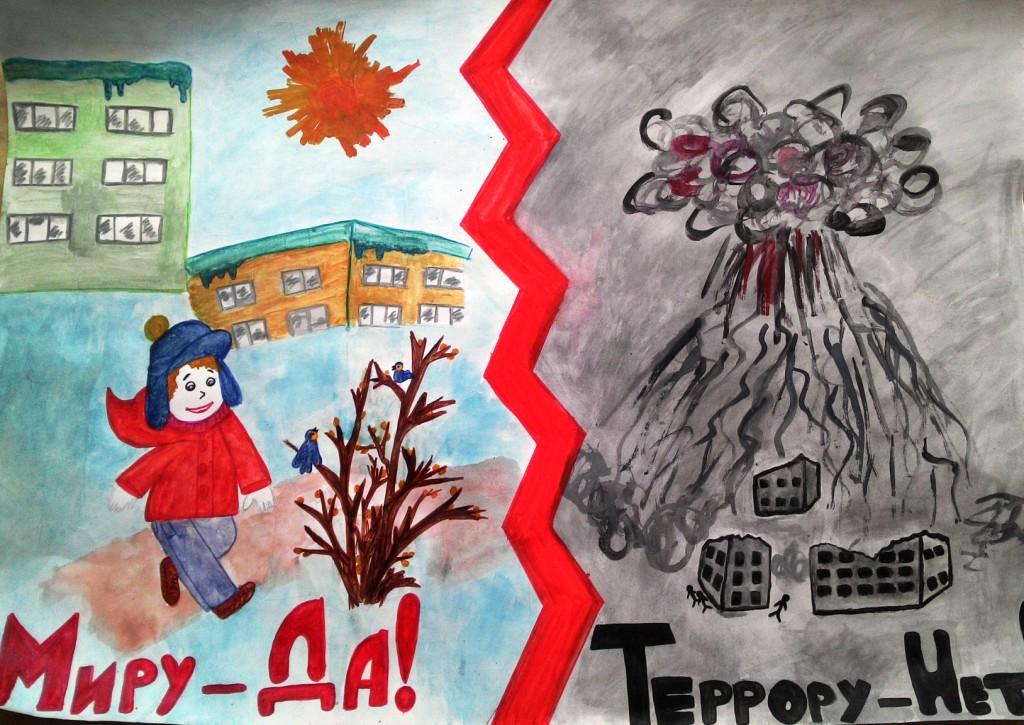 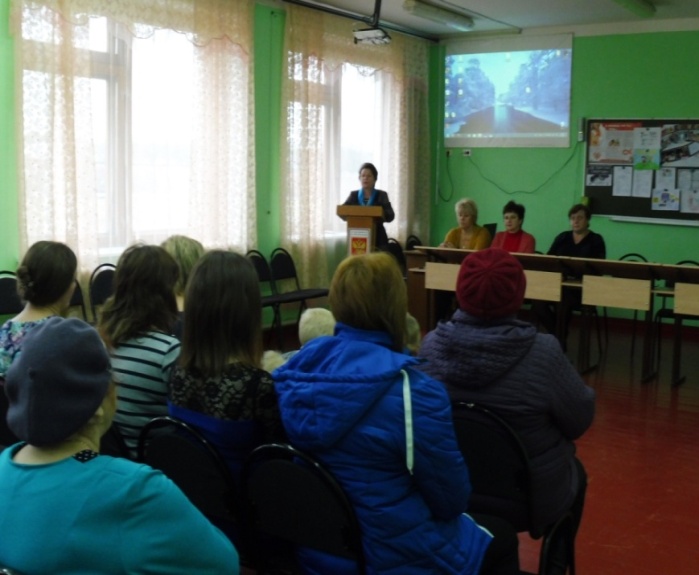 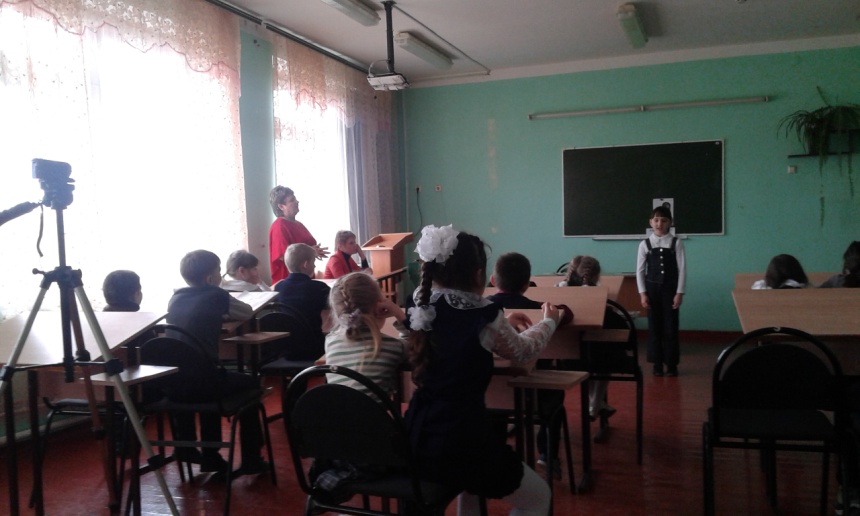 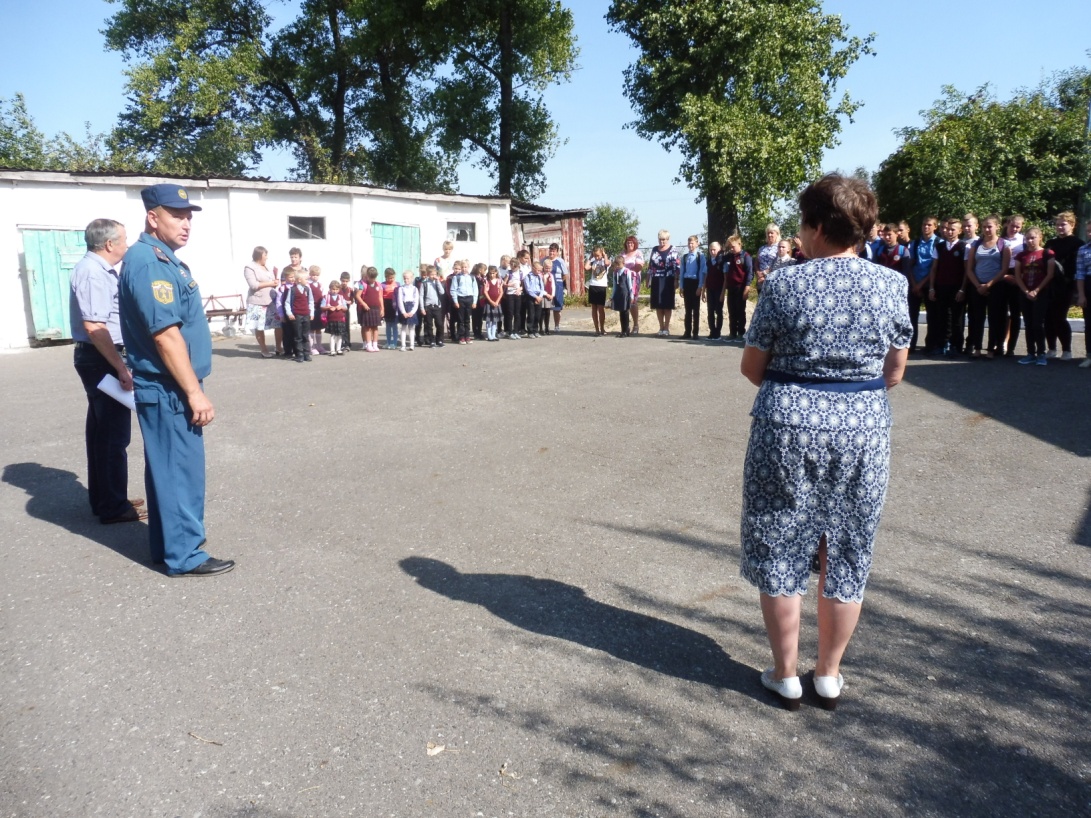 